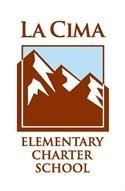 La Cima Elementary Charter SchoolMinutesBoard MeetingDate and TimeWednesday May 18, 2016 at 6:00 PMLocationBoard Members PresentA. Edwards, J. Friedberg, K. Mobley, L. Joffe, L. Stephenson, N. BoothBoard Members AbsentNon Voting Members PresentT. PhillipsGuests PresentA. Hageb, M. Francois, N. Yahya, T. JonesOpening ItemsA.Record Attendance and GuestsB.Call the Meeting to OrderN. Booth called a meeting of the board of trustees of La Cima Elementary Charter School to order on Wednesday May 18, 2016 @ 6:00 PM.C.Approve MinutesFrancois arrived late.Booth made a motion to approve minutes from the Board Meeting on 04-20-16.L. Joffe seconded the motion.The board VOTED unanimously to approve the motion.Executive Director ReportA.ED Monthly ReportT. Phillips discussed the Paris Trip, the establishment of a Sex Education class for children, Succession Plan Update (New AP position), and covered the Organizational Task Force.B.Succession Plan UpdateT. Phillips discussed the new Assistant PrincipalC.Organizational Task Force UpdateDiscussed the surveys on La Cima and it perception in the community.Finance & AuditA.Financial Report April 2016 YTDN. Booth made a motion to accept the financial report.K. Mobley seconded the motion.The board VOTED unanimously to approve the motion.B.Draft BudgetAdel presented on next years budgetExecutiveA.Charter Renewal Application StatusN. Booth discussed Charter Renewal application status for 5 yearsB.ED EvaluationsThe new ED Evaluation was presented to all board members.GovernanceA.2016 School & Family Survey UpdateThe School and Family surveys were sent out and pending review.Executive SessionA.Grievance N. Booth left early.Closing ItemsA.Adjourn MeetingThere being no further business to be transacted, and upon motion duly made, seconded and approved, the meeting was adjourned at 8:00 PM.Respectfully Submitted,L. StephensonLucy Adjourned the meeting